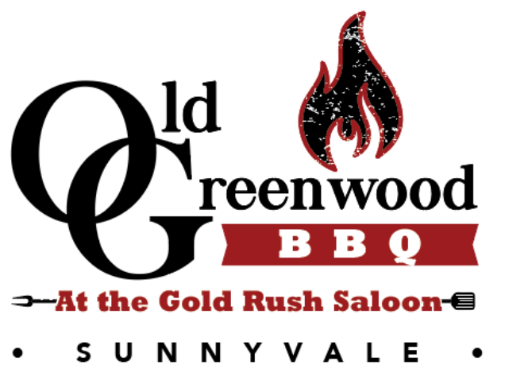 FoodTruck Menu Harris Ranch Burgers All Burgers Are Made with a Fresh 1/2 lb Harris Ranch Beef PattyOG CLASSIC- $9.99American Cheese, Lettuce, Tomato, Pickled Red Onion   FRONTIER- $10.99American Cheese, Applewood Chopped Bacon , Onion Ring, Sweet & Spicy BBQ SauceATOMIC -$10.99Jalapeno, Pickled Onion, Chipotle RanchVEGGIE- $9.99Garden Veggie Patty, Lettuce, TomatoSlow Smoked Pulled Pork Sandwich -$10.991/3 Slow-Smoked Pulled Pork, Coleslaw, Pickled Red OnionShareablesCHICKEN WINGS -$12.99 10 Crispy Wings, Choice of Buffalo, Lexington Pig Splash, Carolina Mustard, or Sweet and Spicy Sauce LOADED TOTS- $8.99Tater Tots, Nacho Cheese, Applewood Chopped Bacon, Ranch, Green OnionSIDESBermuda Onion Rings $5.00               Tater Tots    $4.25                Natural Cut Fries   $4.25BeveragesDevils Canyon Craft Root Beer 16 oz  $4.25  Devils Canyon Craft Root Beer Float  $5.00Can Soda $1.50     Bottled Water $1.50FOODTRUCKCATERING INFO/MENUDo you have a private party or a corporate event and need catering? Consider hiring us instead! Food truck food service is a unique and fun way to add a twist to your event. Contact Lisa (408) 743-5336 or email us at oldgreenwoodbbqevents@gmail.com for more information!Fundraising Opportunity: Hire us for your fundraiser and we will donate 10% of our proceeds (exceeding $1,000) to your cause!Slow Smoked BBQ Food Truck Catering PackagesPer Person Foodtruck Catering Packages: Include 1 corn Muffin Per Person and choice of all three BBQ Sauces1 Meat PLUS  2 Sides  ………………………………… $17/Person 2 Meats PLUS 2 Sides……………………………….. $20/Person3 Meats PLUS 2 Sides……………………………….. $23.50/PersonThe same two sides will be served for your whole party! Meats Choices:Slow Smoked Pork, OG Tri Tip, Pit Smoked Chicken Boneless Thighs¼ BBQ Chicken (Bone in Drumstick and Thigh), St Louis Style RibsLouisiana Hot LinkSide Choices:Slaw, Beans, Potato Salad, Collard Greens with Bacon, Corn Salad, Green Salad (w/choice of Ranch, Balsamic or Blue Cheese dressing), Caesar Salad BBQ Sauce Choices:Carolina Gold, Lexington Pig Splash, and Sweet and SpicyFOODTRUCKBURGER/BBQ Sandwich PackagesA. Regular burger or sandwich, Tots or Fries  $14.50 pp (one side option for partyB. Regular burger or sandwich, Tots or fries, Rootbeer or RB Float  $16. pp (one side option for party)C. Premium burger or sandwich (or regular burger) or sandwich, Tots, fries or rings  $17.50 pp (one side option for party)D. Premium burger or sandwich ( or regular burger) or sandwich, Tots, Fries  or rings, Rootbeer or RB Float  $19.50 pp (choice of side option for party)WE ADD 9% CA SALES TAX TO YOUR FINAL EVENT CHARGEWE ADD 15% GRATUITY TO YOUR FINAL EVENT CHARGEPLEASE CHOOSE 4-5 BURGERS/SANDWICHES FROM OUR FOODTRUCK MENU TO HAVE AS OPTIONS FOR YOUR EVENT!ALLOW 1 HR FOR EVERY 100 GUESTS SERVICE TIME.  Extra Hours to book the truck as a ”centerpiece” available at an hourly chargeMINIMUM CATERING CHARGE OF $950PLEASE USE THE “CONTACT US” FORM ON THIS WEBSITE TO GET AN ESTIMATE FOR YOUR EVENT.  Please SPECIFY THE 1. DATE  2. TIME  3. LOCATION  4. NUMBER OF GUESTS. 5. PACKAGE SELECTION 